Kielce, 06.12.2019 r.INFORMACJAdla Wykonawców nr 2Dotyczy: Postępowania o udzielenie zamówienia publicznego„Dostawa sprzętu i wyposażenia medycznego do Szpitala Św. Leona sp. z o.o. w Opatowie”Zamawiający działając na podstawie art. 38 ust. 2, 4 i 4a ustawy z dnia 29 stycznia 2004 r. Prawo zamówień publicznych (Dz. U. z 2019 r. poz. 1843  – dalej ustawy) udziela odpowiedzi na zadane pytania:Pytanie nr 1: Czy Zamawiający w Zadaniu nr. 3, pkt. 2 dopuści w segmencie oparcia pleców i płycie lędźwiowej listwy (szyny boczne) standardowe, wykonane ze stali nierdzewnej , kwasoodpornej współpracujące z elementami mocującymi w sposób, który zapobiega ich przypadkowemu wypadnięciu po ich zamocowaniu?Odpowiedź: Zamawiający dopuszcza.Pytanie nr 2: Czy Zamawiający w Zadaniu nr. 3, pkt. 4 dopuści długość stołu z blatem 1960 mm, z możliwością przedłużenia sekcji pleców, dzięki której długość stołu wyniesie 2260 mm?Odpowiedź: Zamawiający dopuszcza.Pytanie nr  3: Czy Zamawiający w Zadaniu nr. 3, pkt. 6 dopuści większy zakres regulacji od proponowanej: 680 mm do 1180 mm?Odpowiedź: Zamawiający dopuszcza.Pytanie nr 4: Czy Zamawiający w Zadaniu nr. 3, pkt. 7 dopuści regulację oparcia pleców: - 400 do 700 ?Odpowiedź: Zamawiający dopuszcza.Pytanie nr 5: Czy Zamawiający w Zadaniu nr. 3, pkt. 8 dopuści regulację podgłówka: - 450 do 200 ?Odpowiedź: Zamawiający dopuszcza.Pytanie nr 6: Czy Zamawiający w Zadaniu nr. 3, pkt. 9 dopuści przechyły boczne w obie strony po 20˚?  Odpowiedź: Zamawiający dopuszcza.Pytanie nr 7: Czy Zamawiający w Zadaniu nr. 3, pkt. 10, dopuści przechył Trendelenburga 30˚?Odpowiedź: Zamawiający dopuszcza.Pytanie nr 8: Czy Zamawiający w Zadaniu nr. 3, pkt. 11, dopuści przechył anty-Trendelenburga 30˚?  Odpowiedź: Zamawiający dopuszcza.Pytanie nr 9: Czy Zamawiający w Zadaniu nr. 3, pkt. 12, dopuści kąt nachylenia podnóżków w płaszczyźnie pionowej: - 90˚ do 70˚?Odpowiedź: Zamawiający dopuszcza.Pytanie nr 10: Czy Zamawiający w Zadaniu nr. 3, pkt. 13, dopuści przesuw wzdłużny blatu 300 mm realizowany przez napęd elektromechaniczny w celu pełnej współpracy z ramieniem C?Odpowiedź: Zamawiający dopuszcza.Pytanie nr 11: Czy Zamawiający w Zadaniu nr. 3, pkt. 15, dopuści nowoczesny stół wyposażony w przewodowy, lub bezprzewodowy pilot z wyświetlaczem LCD, z podświetlanymi klawiszami i wyraźnymi ikonami, wyposażony w przycisk aktywujący wszystkie funkcje, przycisk zmiany orientacji blatu, wyświetlanie poziomu naładowania akumulatorów i pilota poprzez graficzną skalę (piktogram), wyświetlanie aktualnego ruchu stołu (bez wyświetlania aktualnej wartości regulowanego parametru), regulację funkcjami stołu zabezpieczonymi przed przypadkowym uruchomieniem, oraz klawisz pozycji Trendelenburga na pilocie awaryjnym oznaczony innym kolorem niż pozostałe?Odpowiedź: Zamawiający dopuszcza.Pytanie nr 12: Czy Zamawiający w Zadaniu nr. 3, pkt. 18 dopuści podstawę w kształcie litery „H” zapewniającą dobry dostęp chirurga do blatu stołu i zwiększającą większą stabilność?Odpowiedź: Zamawiający dopuszcza.Pytanie nr 13: Czy Zamawiający w Zadaniu nr. 3, pkt. 19 dopuści stół przejezdny – mobilny z mechanicznym systemem blokowania kół?Odpowiedź: Zamawiający dopuszcza.Pytanie nr 14: dotyczy SIWZ pkt. 3 ppkt. 8W związku z okresem świątecznym, w którym większość zakładów produkcyjnych jest zamknięta, zwracamy się z uprzejmą prośbą o przedłużenie terminu dostawy do 4 tygodni od dnia podpisania umowy.Odpowiedź: Wydłużenie terminu na zasadach opisanych w SIWZ będzie możliwe wyłącznie 
w okolicznościach możliwości przesunięcia finansowania na kolejnych rok.Pytanie nr 15: dotyczy umowy § 1„3. Odinstalowanie starego sprzętu należącego do Szpitala w Opatowie jego wycena i odkup.” Zwracamy się z prośbą o usuniecie tego zapisu z umowy.Odpowiedź: Patrz PN1 informacja dla wykonawców nr 1.Pytanie nr 16: dotyczy potwierdzenia wymaganych parametrów:W celu potwierdzenia wymaganych parametrów zawartych z załączniku nr 1a, 1b, 1c, 1d czy Zamawiający będzie wymagał dodania dodatkowej kolumny z potwierdzeniem wymaganych parametrów?Odpowiedź: Weryfikacja będzie odbywała się na zasadach opisanych w pkt 23.3.3. u wykonawcy przed zawarciem umowy.Pytanie nr 17: dotyczy zadania nr 3 – stół operacyjny – szt. 1Czy Zamawiający dopuści do zaoferowania stół operacyjny wyposażony w listwy boczne akcesoryjne, które przy segmencie oparcia pleców oraz w części lędźwiowej nie posiadają dodatkowych ograniczników zabezpieczających przed przypadkowym wysuwem korpusów?Odpowiedź: Zamawiający nie dopuszczaPytanie nr 18: dotyczy zadania nr 3 – stół operacyjny – szt. 1Czy Zamawiający dopuści do zaoferowania stół operacyjny bez systemu antykolizyjnego?Odpowiedź: Zamawiający nie dopuszczaPytanie nr 19: dotyczy zadania nr 3 – stół operacyjny – szt. 1Czy Zamawiający dopuści do zaoferowania stół operacyjny o całkowitej długości blatu 2000 mm z możliwością wydłużenia o 60 mm?Odpowiedź: Zamawiający dopuszcza.Pytanie nr 20: dotyczy zadania nr 3 – stół operacyjny – szt. 1Czy Zamawiający dopuści do zaoferowania stół operacyjny z regulacją wysokości blatu w zakresie 530 – 1010 mm (bez materaca)? Pragniemy zauważyć, że dolny parametr jest dużo korzystniejszy niż dopuszczony opisem przedmiotu zamówienia – blat stołu można opuścić bardzo nisko.Odpowiedź: Zamawiający nie dopuszczaPytanie nr 21: dotyczy zadania nr 3 – stół operacyjny – szt. 1Czy Zamawiający dopuści do zaoferowania stół operacyjny z regulacją oparcia pleców w zakresie od -300?Odpowiedź: Zamawiający dopuszcza.Pytanie nr22: dotyczy zadania nr 3 – stół operacyjny – szt. 1Czy Zamawiający dopuści do zaoferowania stół operacyjny z mechaniczną (system zapadkowy) regulacją podgłówka w zakresie szerszym niż w opisie przedmiotu zamówienia, tj. od -900 do 600? Jest to zakres korzystniejszyOdpowiedź: Zamawiający dopuszcza.Pytanie nr 23: dotyczy zadania nr 3 – stół operacyjny – szt. 1Czy Zamawiający dopuści do zaoferowania stół operacyjny z przechyłami bocznymi blatu w obie strony +/- 240, co nieznacznie odbiega od opisu przedmiotu zamówienia i nie wpływa zasadniczo na funkcjonalność stołu?Odpowiedź: Zamawiający nie dopuszcza.Pytanie nr 24: dotyczy zadania nr 3 – stół operacyjny – szt. 1Czy Zamawiający dopuści do zaoferowania stół operacyjny z przechyłami Trendelenburga i Anty-Trendelenburga w zakresie +/- 300, co nieznacznie odbiega od opisu przedmiotu zamówienia i nie wpływa zasadniczo na funkcjonalność stołu?Odpowiedź: Zamawiający dopuszcza.Pytanie nr 25: dotyczy zadania nr 3 – stół operacyjny – szt. 1Czy Zamawiający dopuści do zaoferowania stół operacyjny z regulacją przesuwu wzdłużnego blatu w zakresie 360 mm realizowaną poprzez układ elektrohydrauliczny stołu? Oferowany stół posiada kolumnę o szerokości 360 mm tak więc zakres przesuwu jest wystarczający do zapewniania pełnej przezierności blatu.Odpowiedź: Zamawiający dopuszcza.Pytanie nr 26: dotyczy zadania nr 3 – stół operacyjny – szt. 1 Czy Zamawiający dopuści do zaoferowania stół operacyjny z mechaniczną regulacją wypiętrzenia klatki piersiowej poprzez mechanizm korbowy, dostępny z obu stron blatu i odłączanej korbki?Odpowiedź: Zamawiający dopuszcza.Pytanie nr 27: dotyczy zadania nr 3 – stół operacyjny – szt. 1Czy Zamawiający dopuści do zaoferowania stół operacyjny z możliwością poziomowania blatu z pilota poprzez układ elektrohydrauliczny z wyłączeniem wypiętrzenia klatki piersiowej sterowanego mechanicznie?Odpowiedź: Zamawiający dopuszcza.Pytanie nr 28: dotyczy zadania nr 3 – stół operacyjny – szt. 1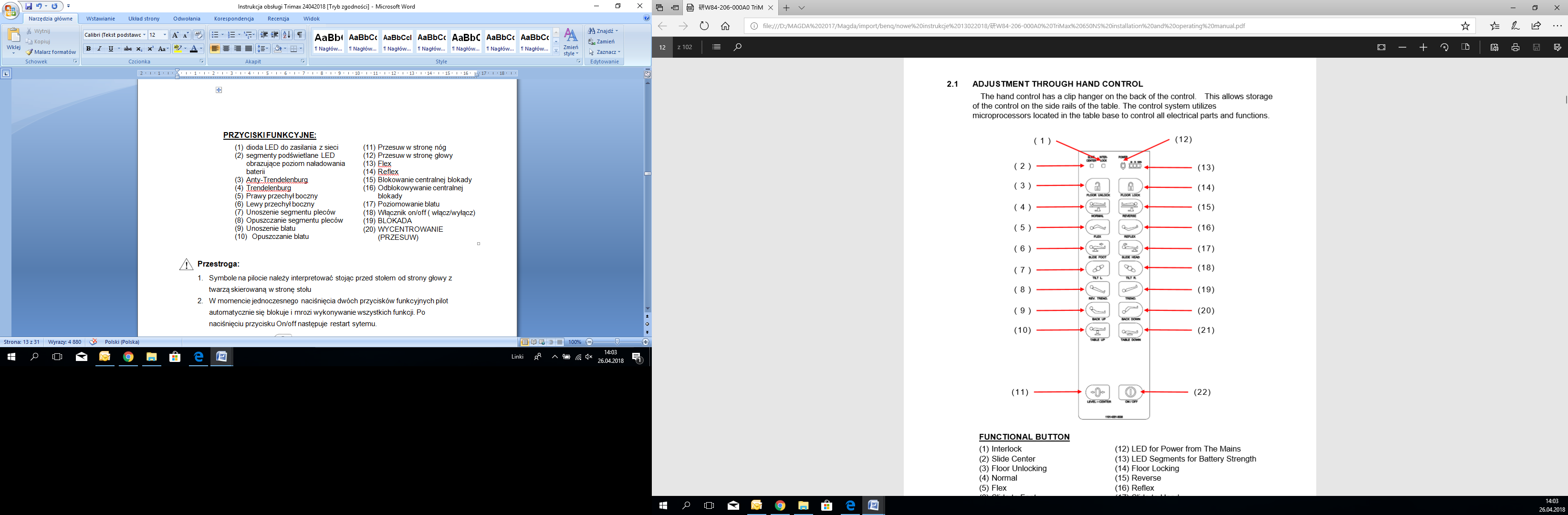 Czy Zamawiający dopuści do zaoferowania stół operacyjny z pilotem przewodowym tradycyjnym, podłączanym w okolicy awaryjnego panelu sterowania z boku kolumny pod wzdłużną częścią blatu (bez wyświetlacza LCD ale 
z podświetlanymi klawiszami), sterującym następującymi funkcjami w sposób jednostopniowy:

(1) Blokada 
(2) Wyśrodkowany przesuw
(3) Odblokowywanie blokady kół (4) Normalna pozycja
(5) Flex 
(6) Przesuw w stronę nóg 
(7) Przechył boczny - w lewo
(8) Anty Trendelenburg 
(9) Plecy w górę
(10) Unoszenie blatu
(11) Automatyczne poziomowanie blatu
(12) Dioda LED zasilania z sieci 
(13) Segmenty LED zapewniające wytrzymałość baterii 
(14) Blokowanie kół
(15) Pozycja odwrócona
(16) Reflex 
(17) Przesuw w stronę głowy
(18) Przechył boczny w prawo 
(19) Trendelenburg 
(20) Opuszczanie blatu
(21) Blat w dół (22) Przełącznik zasilania (ON / OFF)

Odpowiedź: Zamawiający dopuszcza.
Pytanie nr 29: dotyczy zadania nr 3 – stół operacyjny – szt. 1Czy Zamawiający dopuści, aby stół operacyjny posiadał elementy blatu wykonane ze stopu aluminium anodowanego, a podstawa i kolumna pokryte były stalą nierdzewną? Aluminium anodowane jest również metalem nierdzewnym, z grupy metali lekkich, a więc nie ma różnicy w trwałości antykorozyjnej obu metali. Obecnie czołowi producenci stołów operacyjnych bardzo często wykonują elementy konstrukcyjne z odlewów aluminiowych z uwagi na zalety takiego rozwiązania tzn.: przy zachowaniu tych samych właściwości antykorozyjnych jak stal nierdzewna blat z aluminium anodowanego jest lżejszy i bardziej sztywny, a przy odpowiedniej konstrukcji odlewów przenosi większe obciążenia. Faktyczną barierą dla producentów stołów operacyjnych przed powszechnym stosowaniem odlewów metali lekkich w konstrukcji blatów jest duży koszt wdrożenia technologii (konieczność wykonania drogich form), akceptowalny jedynie dla modeli średniej i wyższej klasy produkowanych w większej skali.Odpowiedź: Zamawiający dopuszcza.Pytanie nr 30: dotyczy zadania nr 3 – stół operacyjny – szt. 1Czy Zamawiający dopuści do zaoferowania stół operacyjny z ergonomiczną podstawą w kształcie prostokąta o wysokości 155 mm od podłogi, zapewniającą dobry dostęp chirurga do blatu stołu?Odpowiedź: Zamawiający dopuszcza.Pytanie nr 31: dotyczy zadania nr 3 – stół operacyjny – szt. 1Czy Zamawiający dopuści do zaoferowania stół operacyjny z elektrohydraulicznym systemem blokowania podstawy?Odpowiedź: Zamawiający dopuszcza.Pytanie nr 32: dotyczy zadania nr 3 – stół operacyjny – szt. 1Czy Zamawiający dopuści do zaoferowania stół operacyjny z segmentem oparcia pleców wyposażonym w wypiętrzenie klatki piersiowej realizowane mechanicznie (ręczna korbka) poprzez klasyczną „ławeczkę” czyli segmencik wewnętrzny poruszający się w płaszczyźnie pionowej, umiejscowiony w blacie oparcia pleców w miejscu 2/3 go długości?Odpowiedź: Zamawiający dopuszcza.Pytanie nr 33: dotyczy zadania nr 3 – stół operacyjny – szt. 1Czy Zamawiający dopuści do zaoferowania stół operacyjny wyposażony w materace demontowalne, przeciwodleżynowe, wykonane z miękkiej pianki poliuretanowej pokrytej materiałem antystatycznym łączonym 
za pomocą szwów bezpiecznych, bez właściwości antybakteryjnych?Odpowiedź: Zamawiający dopuszcza.Pytanie nr 34: dotyczy zadania nr 3 – stół operacyjny – szt. 1Czy Zamawiający dopuści do zaoferowania stół operacyjny o dopuszczalnym obciążeniu statycznym i dynamicznym 273 kg?Odpowiedź: Zamawiający dopuszcza.Pytanie nr 35: dotyczy zadania nr 3 – stół operacyjny – szt. 1Czy Zamawiający dopuści do zaoferowania wraz ze stołem ramki ekranu ze stali nierdzewnej, której wysokość regulowana jest w uchwycie wielopozycyjnym?Odpowiedź: Zamawiający dopuszcza.Pytanie nr 36: dotyczy Zadania nr 4 - Aparat do znieczulenia - 1 sztPkt. 28, 29 Prosimy o potwierdzenie, że doszło do popełnienia omyłki pisarskiej i Zamawiający miał na myśli tryb wentylacji ciśnieniowo zmienny PC oraz tryb wentylacji objętościowo zmienny VCOdpowiedź: Zamawiający potwierdza omyłkę pisarską i zmodyfikował treść Załącznika nr 1d Szczegółowy opis przedmiotu zamówienia dla Zadania nr 4Pkt. 94 Czy Zamawiający dopuści jako rozwiązanie równoważne, wskaźnik jakości sygnału zamiast wskaźnika perfuzji?Odpowiedź: Zamawiający dopuszcza.Dotyczy SIWZ 3.4. (Minimalne warunki gwarancji) oraz wzór umowy § 3 pkt. 7Czy Zamawiający wyrazi zgodę na czas reakcji serwisu max w ciągu: 48 godzin (pełne godziny) licząc od daty i godziny zgłoszenia awarii w sposób określony w umowie? Odpowiedź: Zamawiający nie wyraża zgody na zaproponowane zmianyDotyczy SIWZ 3.4. (Minimalne warunki gwarancji) oraz wzór umowy § 3 pkt. 7W określonych przypadkach usterkę / awarię sprzętu udaje się rozwiązać w trakcie rozmowy telefonicznej lub zdalne połączenie z aparatem, wobec powyższego osobista wizyta inżyniera serwisu w miejscu użytkowania sprzętu nie jest konieczna. Czy Zamawiający uzna za reakcję serwisową zdalną diagnostykę / naprawę wykonaną za pośrednictwem serwisanta z urządzeniem za pośrednictwem sieci komputerowej lub poprzez rozmowę telefoniczną?Odpowiedź: TAK jeżeli urządzenie po rozmowie telefonicznej będzie sprawne.Dotyczy wzoru umowy § 3 ust. 3 Z uwagi na specyfikę urządzeń medycznych, czynności serwisowe zapewne będą dokonywane, co wynika z normalnej eksploatacji tego typu urządzeń. W naszej ocenie przedłużenie okresu gwarancji powinno nastąpić nie o czas napraw, które zapewne nastąpią, ale o czas przedłużającej się naprawy, ponad terminy określone w umowie. Wykonawca wnosi o wyjaśnienie czy Zamawiający wyraża zgodę na zmianę treści w/w punktu, poprzez nadanie mu następującej postaci: „Gwarancja będzie automatycznie przedłużana o czas naprawy wydłużającej się ponad terminy określone w umowie” Odpowiedź: Zamawiający zmodyfikował treść umowy, uwzględniając prośbę wykonawcy.Dotyczy wzoru umowy § 3 ust. 8Praktyka dowodzi, że w określonych przypadkach do naprawy sprzętu / usunięcia usterki konieczne jest sprowadzenie części zamiennych z zagranicy, co powoduje wydłużenie naprawy o odprawy celnej (na której długość Wykonawca nie ma wpływu). Wobec powyższego prosimy o modyfikację w/w punktu na: „Termin dokonania skutecznej naprawy wynosi max. 5 dni roboczych od mementu zgłoszenia wady, a w przypadku konieczności sprowadzenia części zamiennych z zagranicy: max. 14 dni roboczych”. Odpowiedź: Zamawiający zmodyfikował treść umowy, uwzględniając prośbę wykonawcy.Dotyczy wzoru umowy § 3 pkt. 9Wykonawca nie może ponosić ryzyka związanego z konsekwencjami działań serwisowych podmiotów niezależnych od Wykonawcy i o nieznanych dla Wykonawcy kompetencjach i systemie zapewnienia jakości świadczonych usług. Wykonawca nie może być zmuszany do ponoszenia odpowiedzialności z tytułu rękojmi i/lub gwarancji dla aparatu, w którym mogły zostać dokonane naprawy lub modyfikacje niezgodne z zaleceniami producenta i stanowiące potencjalne zagrożenie bezpieczeństwa obsługi i pacjentów badanych za pomocą aparatu. Chcemy również zauważyć, że zapis umowy może potencjalnie obciążać Wykonawcę odpowiedzialnością za szkodę wyrządzoną przez inny podmiot, a więc jest niezgodny z art. 361 § 1 kc.  Czy Zamawiający wyrazi zgodę na następującą modyfikację zapisu umowy: „W przypadku niewykonania przez Wykonawcę obowiązków gwarancyjnych, Zamawiający ma prawo zlecić ich usunięcie innemu autoryzowanemu przez producenta serwisowi na koszt Wykonawcy”? Odpowiedź: Zamawiający nie wyraża zgody na zaproponowaną zmianę.Dotyczy wzoru umowy §7 Zgodnie z Kodeksem cywilnym karę umowną można naliczyć w wypadku zawinionego działania lub zaniechania, więc Wykonawca powinien odpowiadać za zwłokę, nie za opóźnienie. Wykonawca nie powinien odpowiadać za opóźnienie wywołane np. siłą wyższą, działaniem organów administracji. W związku z tym proponujemy, aby w omawianym punkcie słowo „opóźnienie” zastąpić słowem „zwłoka”.Odpowiedź: Zamawiający nie wyraża zgody na zaproponowane zmiany.Dotyczy wzoru umowy §7 Zadaniem kar umownych winno być skuteczne zmotywowanie i skłonienie kontrahenta do prawidłowego wykonania umowy, a nie zniechęcanie do udziału w zamówieniach publicznych.Brak górnego limitu naliczenia kary umownej w praktyce może powodować, iż jej celem nie  będzie  zagwarantowanie  Zamawiającemu  sprawiedliwej  rekompensaty,  czy zdyscyplinowanie wykonawcy, ale umożliwienie Zamawiającemu wzbogacenie się, co jest sprzeczne z naturą kary. W  związku  z  powyższym  proponujemy  wprowadzenie górnego limitu naliczenia kary umownej: ,,(...),  nie więcej jednak niż 10 % tej wartości”. Wnioskujemy o modyfikację w/w paragrafu na: a) za zwłokę w dostawie sprzętu do siedziby Szpital Św. Leona sp. z o.o. w Opatowie, w wysokości 0,2 % wynagrodzenia umownego brutto określonego w § 5 ust. 1 niniejszej umowy za każdy dzień opóźnienia, nie więcej jednak niż 10% tej wartości b) za zwłokę w usunięciu wad stwierdzonych przy odbiorze przedmiotu umowy lub w okresie gwarancji, w wysokości 0,2 % wynagrodzenia brutto określonego w § 5 ust. 1, za każdy dzień opóźnienia, licząc od upływu terminu określonego w §3 ust. 8 umowy, nie więcej jednak niż 10% tej wartościc) za niedostarczenie dokumentów, w wysokości 0,1 % wynagrodzenia umownego brutto określonego w § 6 ust. 1 niniejszej umowy, za każdy dzień opóźnienia, nie więcej jednak niż 10% tej wartościd) w przypadku naruszeń postanowień §6 niniejszej umowy, w wysokości 0,1 % wynagrodzenia umownego brutto określonego w § 5 ust. 1 niniejszej umowy, za każde naruszenie, nie więcej jednak niż 10% tej wartościOdpowiedź: Zamawiający nie wyraża zgody na zaproponowane zmiany.Pytanie nr 38: dotyczy zadania nr. 2, szczegółowy opis przedmiotu zamówienia Lp. 26:Czy Zamawiający dopuści sterylizator o drzwiach uszczelnianych przy pomocy uszczelki dociskanej parą wodną?Odpowiedź: Zamawiający dopuszcza.
Pytanie nr 39: dotyczy zadania nr. 2, szczegółowy opis przedmiotu zamówienia Lp. 4:czy Zamawiający dopuści sterylizator o wymiarach  max. (szer. x wys. x głęb.) 800 x 1615 x 1200 mm, maksymalna masa przy próbie wodnej 500 kg + 150 kg (woda)?Odpowiedź: Zamawiający dopuszcza.Pytanie nr 40: dotyczy: zadania nr. 2, szczegółowy opis przedmiotu zamówienia Lp. 29:Czy Zamawiający dopuści sterylizator oznaczony znakiem CE, zgodny z dyrektywą ciśnieniową 2014/68/UE oraz medyczną 93/42/EC?Odpowiedź: Zamawiający dopuszcza.PONADTO:Zamawiający dokonuje modyfikacji wzoru umowy, obowiązująca treść została zamieszczona na stronie w dniu 06.12.2019W związku z udzielonymi odpowiedziami Zamawiający A dokonuje zmiany terminu składania ofert aktualnie obowiązujący termin składania i otwarcia ofert to 10.12.2019 r godzina składania i otwarcia pozostaje bez zmian  